Отрицательное заключение о проведении оценки фактического воздействия постановления Администрации города Ханты-Мансийска от  21 ноября 2013 г. N 1539 «ОБ УТВЕРЖДЕНИИ ПЕРЕЧНЯ МУНИЦИПАЛЬНОГО ИМУЩЕСТВА, ПРЕДНАЗНАЧЕННОГО ДЛЯ ПЕРЕДАЧИ ВО ВЛАДЕНИЕ И (ИЛИ) В ПОЛЬЗОВАНИЕ СУБЪЕКТАМ МАЛОГО И СРЕДНЕГО ПРЕДПРИНИМАТЕЛЬСТВА И ОРГАНИЗАЦИЯМ, ОБРАЗУЮЩИМ ИНФРАСТРУКТУРУ ПОДДЕРЖКИ СУБЪЕКТОВ МАЛОГО И СРЕДНЕГО ПРЕДПРИНИМАТЕЛЬСТВА»28.09.2020 Управление экономического развития и инвестиций Администрации города Ханты-Мансийска, ответственное за внедрение оценки регулирующего воздействия в муниципальном образовании (далее – уполномоченный орган), в соответствии с разделом 5 постановления Администрации города Ханты-Мансийска от 14.02.2019 №116 «Об утверждении Порядка проведения оценки регулирующего воздействия проектов муниципальных нормативных правовых актов города Ханты-Мансийска, экспертизы и оценки фактического воздействия муниципальных нормативных правовых актов города Ханты-Мансийска, затрагивающих вопросы осуществления предпринимательской и инвестиционной деятельности»,  (далее – Порядок), рассмотрев постановление Администрации города Ханты-Мансийска от 21 ноября 2013 г. N 1539 «ОБ УТВЕРЖДЕНИИ ПЕРЕЧНЯ МУНИЦИПАЛЬНОГО ИМУЩЕСТВА, ПРЕДНАЗНАЧЕННОГО ДЛЯ ПЕРЕДАЧИ ВО ВЛАДЕНИЕ И (ИЛИ) В ПОЛЬЗОВАНИЕ СУБЪЕКТАМ МАЛОГО И СРЕДНЕГО ПРЕДПРИНИМАТЕЛЬСТВА И ОРГАНИЗАЦИЯМ, ОБРАЗУЮЩИМ ИНФРАСТРУКТУРУ ПОДДЕРЖКИ СУБЪЕКТОВ МАЛОГО И СРЕДНЕГО», пояснительную записку к нему, сводный отчет о проведении оценки фактического воздействия (далее – ОФВ ) свод предложений, содержащий результаты публичных консультаций, подготовленные Департаментом муниципальной собственности Администрации города Ханты-Мансийска, сообщает следующее.Отчет о проведении оценки фактического воздействия муниципального нормативного правового акта (далее – нормативный акт) направлен для подготовки настоящего заключения впервые.                                         Информация о проведении оценки фактического воздействия размещена на официальном сайте муниципального образования «03» сентября 2020 года.В соответствии с разделом 5 постановления Администрации города Ханты-Мансийска от 14.02.2019 №116 «Об утверждении Порядка проведения оценки регулирующего воздействия проектов муниципальных нормативных правовых актов города Ханты-Мансийска, экспертизы и оценки фактического воздействия муниципальных нормативных правовых актов города Ханты-Мансийска, затрагивающих вопросы осуществления предпринимательской и инвестиционной деятельности»., Департаментом муниципальной собственности Администрации города Ханты-Мансийска в период с 03/09/2020 по 17/09/2020 года проведены публичные консультации по постановлению Администрации города Ханты-Мансийска от 21 ноября 2013 г. N 1539 «ОБ УТВЕРЖДЕНИИ ПЕРЕЧНЯ МУНИЦИПАЛЬНОГО ИМУЩЕСТВА, ПРЕДНАЗНАЧЕННОГО ДЛЯ ПЕРЕДАЧИ ВО ВЛАДЕНИЕ И (ИЛИ) В ПОЛЬЗОВАНИЕ СУБЪЕКТАМ МАЛОГО И СРЕДНЕГО ПРЕДПРИНИМАТЕЛЬСТВА И ОРГАНИЗАЦИЯМ, ОБРАЗУЮЩИМ ИНФРАСТРУКТУРУ ПОДДЕРЖКИ СУБЪЕКТОВ МАЛОГО И СРЕДНЕГО» При проведении публичных консультаций получены отзывы от:1.	Общество с ограниченной ответственностью «Здравсервис Ко»;2.	Индивидуального предпринимателя Гулидова Екатерина Владимировна3.	ООО «Рыбоперерабатывающий комбинат «Ханты-Мансийский».4.	ИП Кесслер Э.В.5.	ИП Новикова Н.С.По результатам рассмотрения представленных документов установлено:1. Процедуры оценки фактического воздействия, предусмотренные порядком, соблюдены.2. Сводный отчет об оценке фактического воздействия:2.1. Форма отчета соответствует порядку.2.2. Информация, содержащаяся в отчете об оценке фактического воздействия, не достаточна.2.2.1. В разделе 3 отчета цель правового регулирования привести в соответствие с пунктом 1.1 приложения 1 к постановлению. Включить соответствующие показатели, их количественные значения и источники данных для расчета.2.2.2. В пункте 4.1 отчета группы потенциальных адресатов правового регулирования не соответствуют пункту 2.8 приложения 1 к постановлению.2.2.3. Скорректировать раздел 6 отчета с учетом установления обязанностей и пересчета расходов субъектов предпринимательской деятельности, связанных с необходимостью соблюдения установленных нормативным правовым актом обязанностей, отраженных в пункте 2.2.4 Заключения.2.2.4. Устранить недочеты:- информацию о приложенных документах к сводному отчету дополнить сводом предложений о результатах проведения публичных консультаций;2.3. Обоснование решения проблемы действующего способа регулирования достаточно.3. В действующем правовом акте выявлены положения, необоснованно затрудняющие ведение предпринимательской и инвестиционной деятельности.Непрозрачность административных процедур является ограничением для субъектов предпринимательской и инвестиционной деятельности.Несоответствие действующему законодательству и непрозрачность административных процедур является ограничением для субъектов предпринимательской и инвестиционной деятельности.Выводы и предложения:1. Устранить замечания к сводному отчету об ОФВ, изложенные в пункте 2.2 Заключения.Начальник управления	 С.А. Наумов		             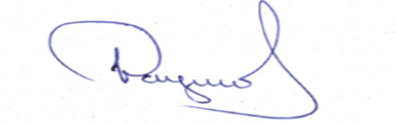 ----Исполнитель:Путина Светлана Николаевна,Тел.352-416Общество с ограниченной ответственностью «Здравсервис Ко»Увеличить список , перечень имуществаИндивидуального предпринимателя Гулидова Екатерина ВладимировнаотсутствуетООО «Рыбоперерабатывающий комбинат «Ханты-Мансийский»Увеличить список , перечень имуществаИП Кесслер Э.В.Увеличить список , перечень имуществаИП Новикова Н.Сотсутствует